mARBURY V. MADISON Graphic Organizer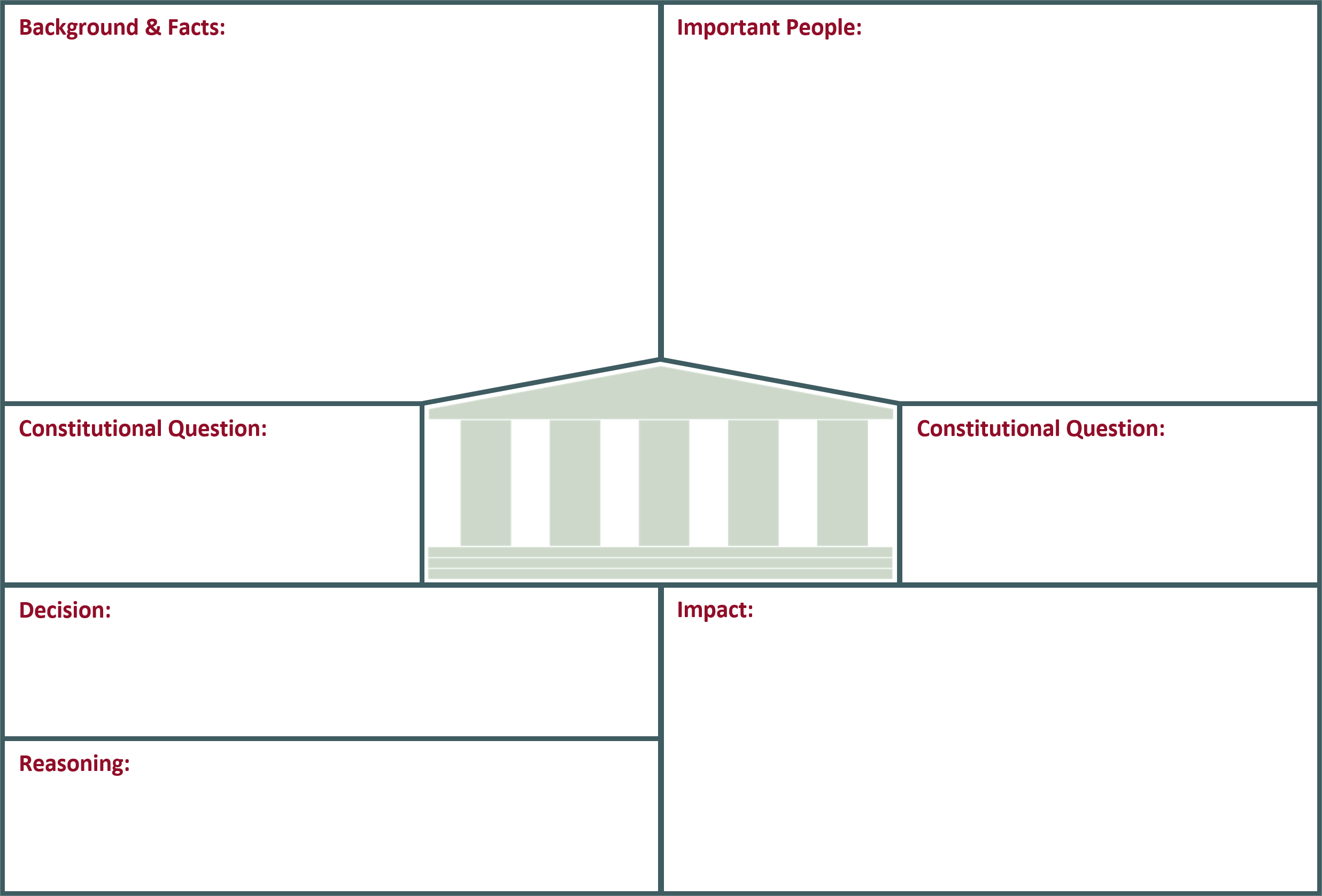 